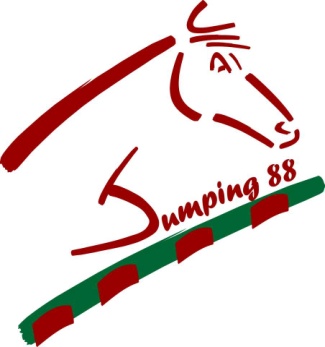 ATTENTION : si moins de 3 cavaliers/cours = cours annulé sans exception !Si oubli de matériel = cavalier non accepté en cours !LundiMardiMercrediMercredi JeudiVendrediSamediSamedi8h30-9h30Adultes confirmés9h45-10h45Travail à pied9h45-10h45débutants10h00-11h00Baby poney11h00-12h00voltige11h00-12h00Baby poneys11h00-12h00equihandi13H30 -14H30DébutantANNIVERSAIRE AU PONEY CLUB14H/16H13h30-14h30Galops 5/6/713h30-14h30Galops 214h45-15h45Galops 3/4/5ANNIVERSAIRE AU PONEY CLUB14H/16H14h45- 15h45Galops 314h45-15h45Deb/g116h00-16h45Cour particulier à la demande16h00-17h00Galops 216h00-17hGalops 416h00-17h00Galops 118h00-19h00Adultes débutants17h00-18h00Travail à pied17h15-18h15Galops 118h00-19h00Adultes confirmées17h15Cours particulier à la demande